ΣΥΛΛΟΓΟΣ ΕΚΠΑΙΔΕΥΤΙΚΩΝ Π. Ε.                    Μαρούσι  3 – 6 – 2020                                                                                                                   ΑΜΑΡΟΥΣΙΟΥ                                                   Αρ. Πρ.: 167Ταχ. Δ/νση: Μαραθωνοδρόμου 54                                             Τ. Κ. 15124 Μαρούσι                                                            Τηλ.: 2108020788 Fax:2108020788                                                       Πληροφ.: Φ. Καββαδία 6932628101                                                                                    Email:syll2grafeio@gmail.com                                           Δικτυακός τόπος: http//: www.syllogosekpaideutikonpeamarousiou.gr                                                             Προς: Δ.Ο.Ε.   Κοινοποίηση: ΤΑ ΜΕΛΗ ΤΟΥ ΣΥΛΛΟΓΟΥ ΜΑΣΘέμα: « Απεικόνιση της πραγματικής εικόνας λειτουργίας των σχολικών μονάδων της πρωτοβάθμιας εκπαίδευσης, μετά την απόφαση της κυβέρνησης για την επαναλειτουργία τους». Συνάδελφοι, σας ενημερώνουμε ότι στο Σύλλογό μας έχουμε την παρακάτω εικόνα :Το ποσοστό συμμετοχής των μαθητών κυμάνθηκε στο 89% στα Δημοτικά σχολεία και 75% στα Νηπιαγωγεία του Συλλόγου μας.Για το ποσοστό που αντιστοιχεί σε απουσίες συναδέλφων με χρήση άδειας βάσει της ισχύουσας νομοθεσίας, δεν έχουμε ακριβή στοιχεία, γιατί είναι πολύ νωρίς καθώς εμπλέκονται και άλλες άδειες προγραμματισμένες εδώ και καιρό.Προβλήματα υπήρχαν με τις άδειες ειδικού σκοπού των συναδέλφων, όπου σε αρκετές περιπτώσεις συνάντησαν δυσκολίες έως και αρνήσεις από τις/τους Διευθύντριες/Διευθυντές των Σχολείων με πρόσχημα την απαράδεκτη και παράνομη εγκύκλιο του ΥΠΑΙΘ που την υπογράφει η Γενική Γραμματέας του ΥΠΑΙΘ κ. Γκίκα. Για όλα τα παραπάνω ο Σ.Ε.Π.Ε. Αμαρουσίου πραγματοποίησε την Τετάρτη 3/6/2020 παράσταση διαμαρτυρίας στη Δ/νση Π.Ε. Β΄Αθήνας. Όσον αφορά την καθαριότητα των σχολικών χώρων και την απολύμανσή τους, καθώς και την προμήθεια των απαραίτητων υλικών  εντοπίστηκαν σοβαρά προβλήματα, κυρίως στο θέμα των καθαριστριών όπου δεν υπάρχουν δύο σε όλα τα σχολεία, αλλά και στην προμήθεια αναλώσιμων υλικών (δεν υπάρχει επάρκεια). Ενδέχεται στην πορεία να υπάρξουν πρόσθετα προβλήματα. Τα προβλήματα που θα υπάρξουν θα είναι τεράστια  και ανυπέρβλητα   για τη λειτουργία των Δημοτικών σχολείων  και Νηπιαγωγείων αν το ΥΠΑΙΘ και η κυβέρνηση αποφασίσει να ανοίξει τα ολοήμερα  τμήματα Δημοτικών Σχολείων και Νηπιαγωγείων. Σε μια τέτοια περίπτωση η λειτουργεία των Δημοτικών Σχολείων και Νηπιαγωγείων θα δυναμιτιστεί  και θα έχουμε εικόνες διάλυσης στην Πρωτοβάθμια Εκπαίδευση. Οι λόγοι είναι προφανείς και τα προβλήματα που θα προκύψουν πρέπει να τονιστούν ιδιαίτερα. Οι συνάδελφοι από το ολοήμερο καλύπτουν κενά στο πρωινό ωράριο, συναδέλφων που βρίσκονται σε άδεια ειδικού σκοπού. Αν η Υπουργός Παιδείας πάρει τέτοια απόφαση θα είναι υπεύθυνη για ό,τι ακολουθήσει.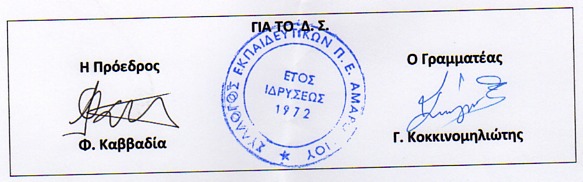 